Accessing Noodletools from a school computer through CDL*Before starting, look up your Office 365 log in credentials on StudentVue*For existing accounts: Sign into a computer with your Username and PasswordGo to Cobb Digital Library from desktop 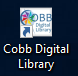 You should go directly into CDL (from school, no other passwords required)Click on All Resources tab on leftType Noodletools in the “Search resources box” 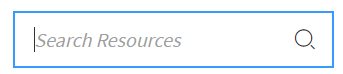 Open Noodletools (Note: Teachers must use a different link)If you have previously set up an account, a window pops up for you to select your school Microsoft acct, then Noodletools opens in your acct.  To set up your acct for the first time, see instructions below. To set up an account: Sign into a computer with your Username and PasswordGo to Cobb Digital Library from desktop You should go directly into CDL (from school, no other passwords required)Click on All Resources tab on leftType Noodletools in the “Search resources box” Open Noodletools   (Note: Teachers must use a different link)Type your school Microsoft account credentials.  (find your MS login credentials in StudentVue, usually firstname.lastname@students.cobbk12.org but may have a number added) On the Permission Requested screen – AcceptIn the next window, select “I am a student” and Create AccountUpdate your profile – choose Lost Mountain Middle School and your graduation year; Save.Your Noodletools account will open